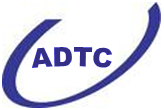                                Merci de nous renvoyer ce coupon-réponse dûment complété □ Oui, avec plaisir, je me ré-abonne□ Non, je ne suis plus intéressé(e)Envoyez ce coupon réponse avant le 20 juin 2011 avec un chèque de 40€ à l’ordre de l’ADTC France au 29 rue du pont volant 37000 TOURS Cedex 2.Dès réception de ce coupon-réponse, vous serez membre de l’Association des Diplômés Techniques de commercialisation. Nom :…………………………….............................................................................................. … Prénom :…………………………………………………………………………………………………Adresse :…………………………………………………………………………………………………Code postal : ……………………………………………………………………………………………Ville :……………………………………………………………………………………………………..E-mail :…………………………………………………………………………………………………...□ Je réponds avant le 21 mars 2011, je profite d’une entrée gratuite à tous les évènements du mois d’avril.Signature :